山形テルサ＆宿泊ホテルへの交通アクセス情報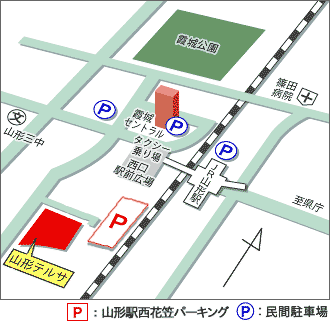 ●JR山形駅より山形テルサまでは、徒歩５分●JR山形駅から霞城セントラルまでは、連絡通路で繋がっています。●参加者の宿泊ホテルから会場の山形テルサまで、徒歩約２分です。